發表時間：2016/02/17 15:39瀏覽數：22回應數：2葉片數：    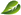 一般提報標題：我家的後花園提報分類表：環境美學策劃/執行人：蔡泳銓、許哲源動機：教案活動單元目標範圍：年級性難易度：普通實施期間：105.01.14參與人數：87人目標：1.讓學生認識家鄉重大的建設─南故宮。 2.讓學生了解南故宮內部的環境與功能。 3.讓學生體驗南故宮的兒童館設施。 4.培養學生能喜愛親近南故宮。 5.培養學生對藝術品的欣賞能力。 6.培養學生有愛家鄉的情操。 進行方式：<活動1> 南故宮巡禮 1.帶學生從安東國小步行前往南故宮。 2.參觀南故宮博物館的周圍景觀。 <活動2> 參觀兒童館 1.由解說員介紹兒童館各項設施。 2.學生親自體驗兒童館各項設施。 <活動3> 快樂午餐 在南故宮的藝術之丘享用美味的午餐 <活動4> 親近南故宮 參觀水岸舞台、 圓形廣場與水景花園 <活動5> 花燈欣賞 1帶學生欣賞太子大道的花燈 2帶學生從花燈區步行返回安東國小 <活動6> 心得分享 學生分享參觀南故宮及花燈的心得感想 成果描述：1.使學生認識家鄉重大的國家建設─南故宮。 2.學生實際了解南故宮內部的環境與功能。 3.藉由學生參觀體驗南故宮的兒童館設施，讓學生更加喜愛南故宮。 4.藉由參觀水岸舞台、 圓形廣場與水景花園，使學生認識南故宮之美。 5.藉由欣賞花燈，使學生更有鑑賞藝術之能力。 6.就由整個活動，使學生更喜愛家鄉。 實施心得：南故宮歷經十幾年的爭議終於營運了，嘉義曾經被譏笑為文化沙漠之地，但因為南故宮的營運，似乎有翻身的機會了。進入南故宮，迎面而來的廣闊腹地實在令人心曠神怡，主館、橋與湖面相互輝映，呈現出建築與自然和諧之美實非能以筆墨而形容之，而兒童館有許多學童能操作的物品，實在相當有趣並極富教育意義，而太子大道的各式各樣富有創意的花燈，也令人耳目一新，這一次的校外教學實在是美的洗禮。 學習者心得：今天老師帶我們高年級到南故宮校外教學，我們是用步行的方式往返，非常環保喔！當我進到南故宮，看到這麼大的公園，身心感到非常舒暢，走到橋看到湖面，想到老師在國語課說到的西湖之美，也許這裡的景致不輸西湖喔！而主館建築也極富藝術氣息，在兒童館也相當有趣，有位越南的新住民阿姨介紹越南的風土民情，裡面有異國服飾讓我們試穿，穿起來相當漂亮，老師還忍不住幫我們照相，而且裡面有許多可以操作的的東西也很新奇，另外在藝術之丘野餐也很有新鮮感，用完午餐，我們繼續參觀水岸舞台、 圓形廣場與水景花園之後，依依不捨離開南故宮前往對面的花燈區，各式各樣的花燈讓我們目不暇給，欣賞完，我們全身充滿藝術氣息，今天真是收穫滿滿，我好喜歡我家的後花園──南故宮，下一次我會帶家人與朋友一起來走走。 補充：上傳圖片：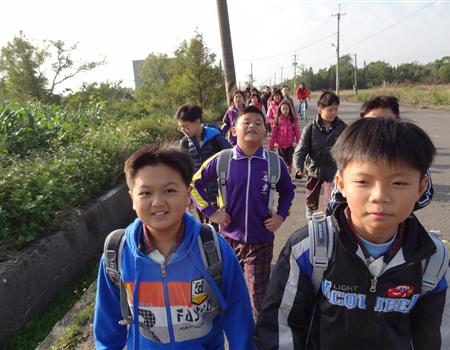 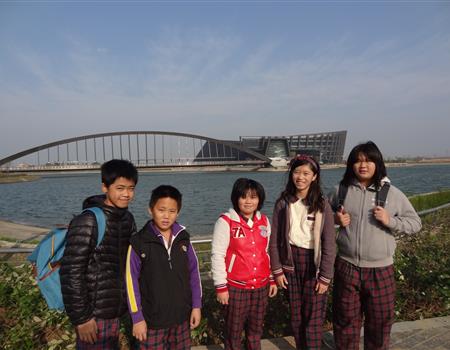 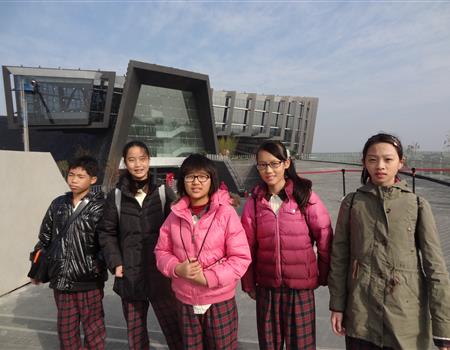 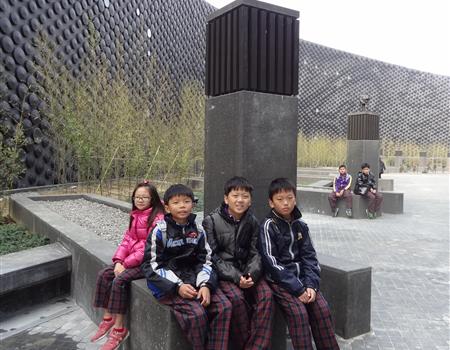 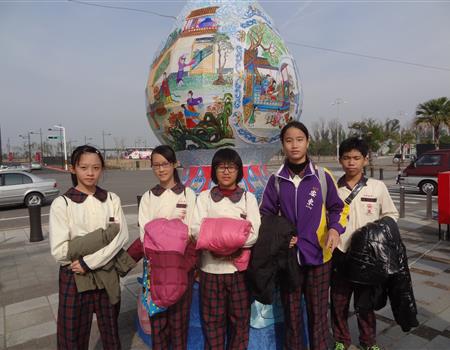 